Эссе учителя – логопеда МБДОУ детского сада № 56Таран Татьяны Михайловны             К. Д. Ушинский писал: «Если вы удачно выберете труд и вложите в него свою душу, то счастье само отыщет вас».Я – счастливый человек, ведь каждый день я погружаюсь в мир дошкольного детства, работая учителем – логопедом.  Искренне верю в свое призвание, как в основное дело своей жизни и умею отдаваться ему в полной мере. Я не утратила оптимизма и все ещё осваиваю, ищу, пробую … Каждый день приносит мне новые открытия, дарит мне новые встречи, дает возможность ощутить себя нужной частью этого мира.      Одним из синонимов к слову «учитель», «педагог» является слово «наставник». Почему? Потому что наставник — это человек, сопровождающий другого на пути профессионального развития, делится знаниями и опытом, развивает навыки и подсказывает, как решать сложные задачи.         Уже имея большой опыт работы с дошкольниками, передаю его молодому поколению.Мой девиз как наставника: «Чтобы научить, надо уметь самому. Чтобы тебе поверили, надо верить самому. Чтобы за тобой пошли, надо идти впереди» Мой опыт наставника заключается в передаче практического опыта начинающим педагогам через организацию работы с позиции «вместе», «рядом». Как наставник я использую определенные ключевые фразы: «Я говорю, а делаете Вы сами»; «Я показываю Вам, а Вы смотрите»; «Я знаю, как это сделать, но давайте вместе поищем решение для Вашего случая»; «Давайте вместе подготовим, а Вы проведёте», «Вы покажете, а я посмотрю». Важно то, что такой диалог оказывается взаимовыгодным и для наставника, и молодого педагога.    Жизнь не стоит на месте.   Нужно многое успеть.  Я каждый день спешу туда, где трудно, интересно и радостно!  Постоянно совершенствуюсь, знакомлюсь с инновациями в коррекционной педагогике, которые дают возможность расширять и модернизировать свою работу с детьми.           Размышляя о своем жизненном пути, я понимаю, что не могу провести грань между любимой работой и личной жизнью. Наверное, это и есть моя дорога, зовущая и ведущая к счастью педагогического труда.  Я не работаю учителем - логопедом, я им живу.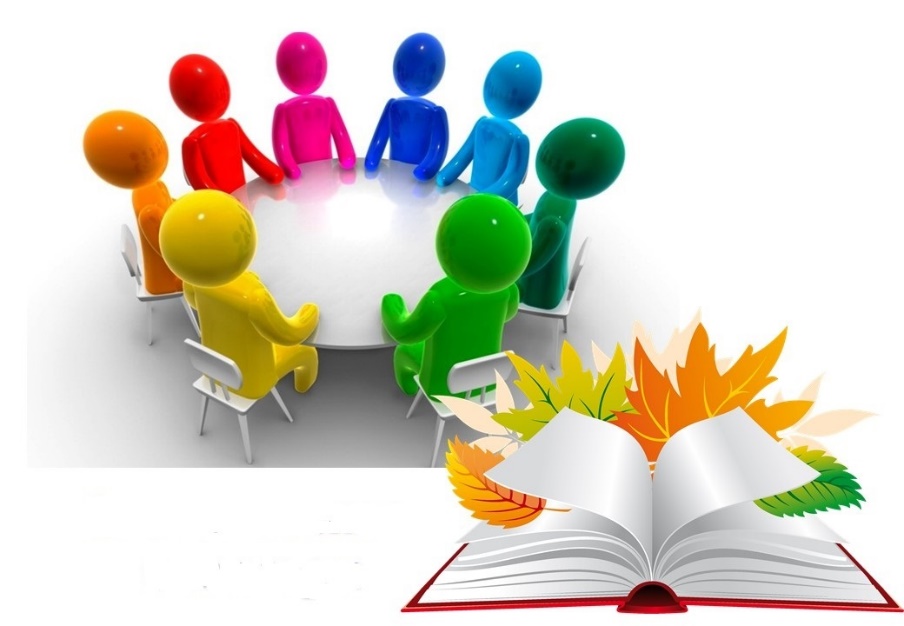 